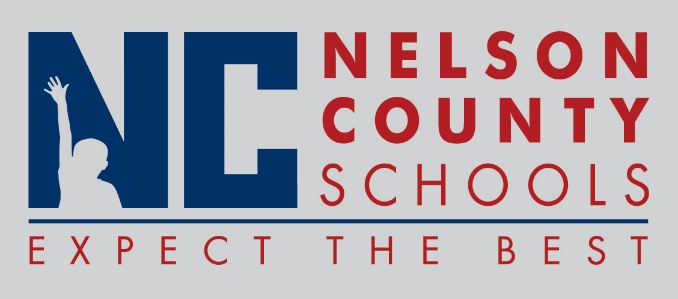 Decision PaperRECOMMENDATION:   	Approve request for revisions to Bardstown City Schools Out of District Contract that clarifies application deadlines as well as types and timelines for sharing data between the districts.RECOMMENDED MOTION:  	I move that the Nelson County Board of Education approve motion to accept revisions to Bardstown City Schools Out of District Contract as presented.To:Nelson County Board of EducationFrom:Dr. Anthony Orr, Superintendentcc:Date:Re:Bardstown City Schools Out of District Contract Revision